Общероссийский день приема граждан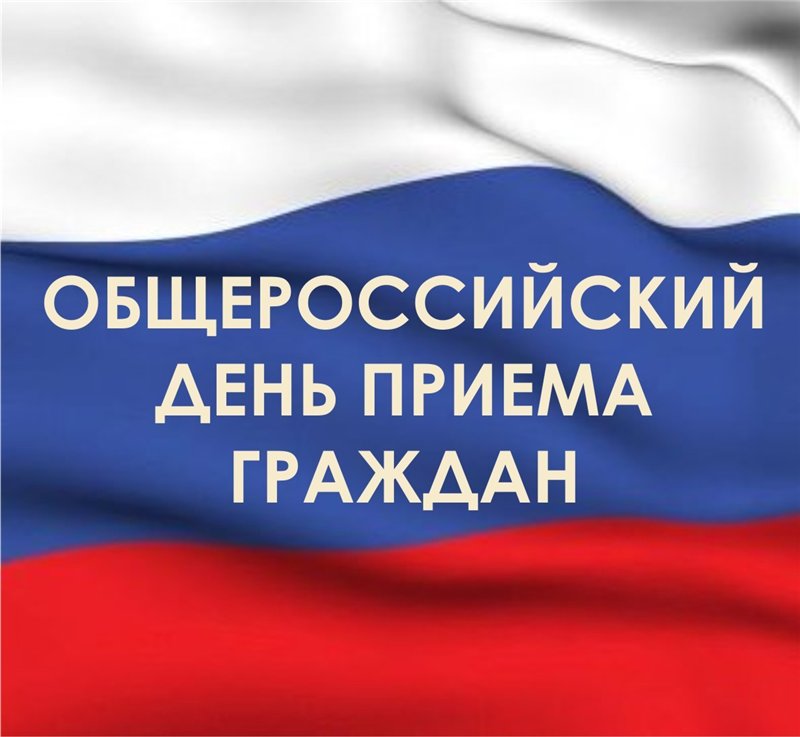 Информация о проведении общероссийского дня приёма граждан вДень Конституции Российской Федерации(в 2017 году  - 12 декабря 2017 года)      В соответствии с поручением Президента Российской Федерации ежегодно, начиная с 12 декабря 2013 года, в День Конституции Российской Федерации проводится общероссийский день приема граждан с 12 часов 00 минут до 20 часов 00 минут по местному времени в Приемной Президента Российской Федерации по приему граждан в городе Москве, приемных Президента Российской Федерации в федеральных округах и в административных центрах субъектов Российской Федерации (далее – приемные Президента Российской Федерации), в федеральных органах исполнительной власти и в соответствующих территориальных органах, в федеральных государственных органах и в соответствующих территориальных органах, в исполнительных органах государственной власти субъектов Российской Федерации (далее – государственные органы) и в органах местного самоуправления.     С 12 часов 00 минут до 20 часов 00 минут по местному времени проводят личный прием заявителей, пришедших в соответствующие приемные Президента Российской Федерации, государственные органы или органы местного самоуправления, уполномоченные лица данных органов и обеспечивают с согласия заявителей личное обращение в режиме видео-конференц-связи, видеосвязи, аудиосвязи или иных видов связи к уполномоченным лицам иных органов, в компетенцию которых входит решение поставленных в устных обращениях вопросов. Личный прием проводится в порядке живой очереди при предоставлении документа, удостоверяющего личность (паспорта).    В случае если уполномоченные лица органов, осуществляющие личный прием заявителей, не обеспечили, с учетом часовых зон, возможность личного обращения заявителей в режиме видео-конференц-связи, видеосвязи, аудиосвязи или иных видов связи к уполномоченным лицам органов, в компетенцию которых входит решение поставленных в устных обращениях вопросов, то в течение 7 рабочих дней после общероссийского дня приема граждан или в иные удобные для данных заявителей сроки будет обеспечена возможность личного обращения к соответствующим уполномоченным лицам. О времени, дате и месте проведения приема в режиме видео-конференц-связи, видеосвязи, аудиосвязи или иных видов связи данные заявители информируются в течение 3 рабочих дней после общероссийского дня приема граждан.    По решению соответствующих государственных органов и органов местного самоуправления может осуществляться предварительная запись заявителей на личный прием в общероссийский день приема граждан.     Информация об адресах проведения 12 декабря 2017 года приема заявителей размещена на официальном сайте Президента Российской Федерации в сети Интернет на странице «Личный прием» раздела «Обращения» (http://letters.kremlin.ru/receptions), а также на официальных сайтах соответствующих государственных органов и органов местного самоуправления в сети Интернет.      12 декабря  2017 года   в  администрации Судбищенского сельского поселения Новодеревеньковского района с 12 часов 00 минут до 20 часов 00 минут по местному времени  будет проводится личный приём заявителей, в рамках  общероссийского дня  приема граждан, Папоновой Светланой Михайловной, главой Судбищенского сельского поселения по адресу: с.Судбище, д.120.     Личный приём проводится в порядке живой очереди при предоставлении документа, удостоверяющего личность (паспорта).